           CURRICULUM VITAE 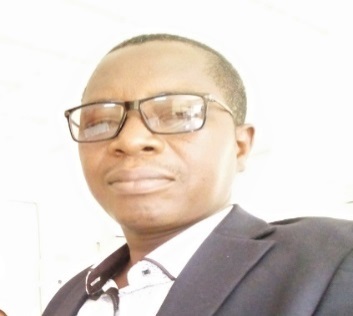 Salifou DABOMaried, 47 years old Tel: +226 70 46 26 70/+226 78 15 30 88Email: salifou_dabo@hotmail.comOuagadougou- Burkina FasoPROFILE  	  Certified senior translator with over 15 years of professional experience including 12 years in a Non- Governmental Organization. Experienced and detail-oriented in translation and proofreading (French English-French) with a proven ability to perform quick and accurate tasks with a fast-paced deadline. Skilled at multitasking and recognized for dedication and work ethic.  EDUCATION:   MBA in progress Master of Arts in English Applied linguistics( 1997)-University of Ouagadougou   Bachelor of Arts in English( 1996)-University of Ouagadougou   DEUG 2 in English(1995)-University of Ouagadougou   PROFESSIONAL SKILLS:   Translation (French-English-French/local languages Moore, Dioula )  Editing and proofreading  Transcription/subtitling (audio-video files)  Interpretation: simultaneous, consecutive and escort  WORK EXPERIENCE:   2014 up to now Managing Director at Vision 2000 English Language Center Burkina Faso  2009-2013 Sponsorship Administrator At CCFC ( Christian Children’s Fund of Canada)  2003-2009 Full time translator at CCFC   1999-2003 Part time translator for CCFC   FIELDS OF EXPERTISE:   Legal, Accounting, Finance, Banking, Business, Technical, Medical, ecology, environment, agriculture, websites.  LANGUAGES:   French, English, Dioula and Moore (local languages)  SOFTWARE:   MS Word, Excel, Publisher, PowerPoint, Wordfast, PDF professional, AutoCAD, Memo Q, SDL TRADOS.  SOME REFERENCES:   CCFC (Christian Children’s Fund of Canada) NGO Burkina Faso BP:   01 BP 5159 Ouagadougou 01 Burkina Faso Tel: (00226) 72 30 03 55 E-mail: info-bf@ccfcanada.ca;   ONECCA BF (National Institute of Public Accountants and Certified Accountants – Burkina Faso)  Avenue Léo Frobénius 01 BP 44 Ouagadougou 01 Tél : +226 25 31 47 50 E-mail : info@oneccabf.org; s.ouedraogo@cacsbf.com;   AIEA (International Atomic Energy Agency) PLAN INTERNATIONAL /Burkina Faso International Solidarity Organization Zone d’Activités Diverses (ZAD) 01 PO BOX : 1180 Ouagadougou 01 Tel : (226) 25 37 87 33 Living Goods USA 220 Halleck St 200BSan Francisco, CA 94129-1727 USA jloiseau@livinggoods.org AFRICTIVISTS (African League of Bloggers and Cyber-Activists for Democracy) www.africtivistes.org   info@africtivistes.org Rue 45x34 Medina Dakar-Senegal  Tel: +221 77 550 04 69 | +221 77 418 36 62;   * I certify on the honor that the information above mentioned reflect my qualifications and my experience.  Vienna International Centre, PO Box 100, 1400 Vienna, Austria Phone: (+43 1) 2600 • Fax: (+43 1) 26007 Email: Official.Mail@iaea.org • Internet: http://www.iaea.org 